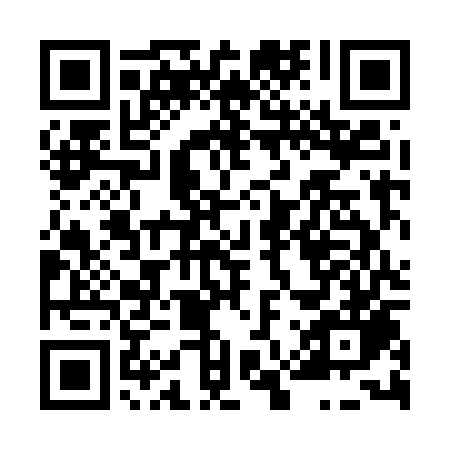 Ramadan times for Beroun, Czech RepublicMon 11 Mar 2024 - Wed 10 Apr 2024High Latitude Method: Angle Based RulePrayer Calculation Method: Muslim World LeagueAsar Calculation Method: HanafiPrayer times provided by https://www.salahtimes.comDateDayFajrSuhurSunriseDhuhrAsrIftarMaghribIsha11Mon4:374:376:2512:144:096:036:037:4412Tue4:354:356:2312:134:106:046:047:4613Wed4:334:336:2112:134:126:066:067:4814Thu4:314:316:1912:134:136:086:087:5015Fri4:284:286:1712:124:146:096:097:5116Sat4:264:266:1412:124:166:116:117:5317Sun4:234:236:1212:124:176:126:127:5518Mon4:214:216:1012:124:186:146:147:5719Tue4:194:196:0812:114:206:166:167:5920Wed4:164:166:0612:114:216:176:178:0021Thu4:144:146:0412:114:226:196:198:0222Fri4:114:116:0112:104:236:206:208:0423Sat4:094:095:5912:104:246:226:228:0624Sun4:064:065:5712:104:266:246:248:0825Mon4:044:045:5512:104:276:256:258:1026Tue4:014:015:5312:094:286:276:278:1227Wed3:593:595:5112:094:296:286:288:1328Thu3:563:565:4812:094:316:306:308:1529Fri3:543:545:4612:084:326:316:318:1730Sat3:513:515:4412:084:336:336:338:1931Sun4:484:486:421:085:347:357:359:211Mon4:464:466:401:075:357:367:369:232Tue4:434:436:381:075:367:387:389:253Wed4:404:406:351:075:377:397:399:274Thu4:384:386:331:075:397:417:419:295Fri4:354:356:311:065:407:427:429:316Sat4:324:326:291:065:417:447:449:337Sun4:304:306:271:065:427:467:469:368Mon4:274:276:251:055:437:477:479:389Tue4:244:246:231:055:447:497:499:4010Wed4:214:216:201:055:457:507:509:42